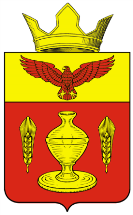 ВОЛГОГРАДСКАЯ ОБЛАСТЬ ПАЛЛАСОВСКИЙ МУНИЦИПАЛЬНЫЙ РАЙОНАДМИНИСТРАЦИЯ  ГОНЧАРОВСКОГО СЕЛЬСКОГО ПОСЕЛЕНИЯПОСТАНОВЛЕНИЕот  «31» января  2017 г.                          п. Золотари                                                   №15  На основании Федерального закона от 03 июля 2016г. №334-ФЗ «О внесении изменений в Земельный кодекс Российской Федерации и отдельные законодательные акты Российской Федерации», с целью приведения законодательства Гончаровского сельского поселения в соответствии с действующим законодательством Российской Федерации, руководствуясь статьей 7 Федерального закона от 06 октября 2003 года № 131-ФЗ «Об общих принципах организации местного самоуправления в Российской Федерации», администрация Гончаровского сельского поселенияПОСТАНОВЛЯЕТ: 1.Отменить следующие Постановления администрации Гончаровского сельского поселения: 1) Постановление №53 от 22 июля 2015 года  «Об утверждении Административного регламента по представлению муниципальной услуги «Предоставление земельного участка в собственность бесплатно, гражданам имеющих трех и более детей, а так же отдельным категориям граждан, в соответствии с Законом Волгоградской области от 4 апреля 2003г.  № 809 – ОД «О предоставлении земельных участков, находящихся в государственной или муниципальной собственности, в собственность граждан бесплатно»» (в редакции постановлений  №58 от 18 августа 2015 года, № 96 от 14 декабря 2015 года, № 57 от 22 июля 2016года);2) Постановление №22 от 21 мая 2015г. «Об утверждении административного регламента предоставления муниципальной услуги «Предоставление земельного участка, государственная собственность на который не разграничена или находящегося в муниципальной собственности, гражданину или юридическому лицу в собственность бесплатно» (в редакции постановления № 88 от 14 декабря 2015 года);3) Постановление от «18» августа 2015г. №59 «Об утверждении Перечня земельных участков, предназначенных для предоставления в собственность бесплатно гражданам в соответствии с Законом Волгоградской области от 04.04. 2003 года № 809-ОД «О предоставлении земельных участков, находящихся в государственной или муниципальной собственности, в собственность граждан бесплатно»  4) Постановление №69 от «02»ноября 2015г. «О комиссии по распределению земельных участков из перечня земельных участков, предлагаемых к предоставлению гражданам в собственность бесплатно в соответствии с Законом Волгоградской области от 04.04.2003 года № 809-ОД «О предоставлении земельных участков, находящихся в государственной или муниципальной собственности, в  собственность граждан бесплатно» 2. Контроль за исполнением настоящего постановления оставляю за собой.3. Настоящее постановление  вступает в силу с момента официального опубликования (обнародования) и распространяет свое действие на правоотношения, возникшие с 01 января 2017 года. Глава Гончаровского сельского поселения                                                                              К.У. Нуркатов Рег. №15/2017г.«Об отмене постановлений администрации Гончаровского сельского поселения»